HEART OF ILLINOIS SPECIAL RECREATION ASSOCIATION BOARD MEETING AGENDAWednesday,August18,2021 5:15 PM-AGENDA-Roll CallIntroductionsApproval of Minutesa. June 16, 2021Review of BillsJune and July 2021Financial ReportJune and July 2021Director's ReportNew BusinessNONEPending BusinessNONECitizen Request to Address the BoardNONECorrespondenceNONEOther BusinessNONEAdjournmentNOTICEIf special accommodation is needed to attend or participate In a HISRA Board Meeting, please contact HISRA at (309) 691-1929NEXT MEETING: September 14, 5:15 PMRemote and at HISRA Office 8727 N Pioneer Road, Peoria, IL 61615NOLUMES/SHAREDIHISRABOARD/2021/AGENDASANDMINUTES/AUGUSTAGENDADOCOFFICIAL PROCEEDINGS OF THE MEETING OF THE BOARD OF TRUSTEES OF THE HEART OF ILLINOIS SPECIAL RECREATION ASSOCIATION, HELD AT 5:1 5 P.M., WEDNESDAY,JUNE 16 , 2021 REMOTELY AND AT THE HEART OF ILLINOIS SPECIAL RECREATION ASSOCIATION OFFICE, 8727 NORTH PIONEER ROAD, PEORIA IL 6161 5.Meeting was called to order at 5:17 PM by Trustee Tibbs.BOARD MEMBERS PRESENT:BOARD MEMBERS ABSENT:STAFF PRESENT: PRESS PRESENT: OTHERS PRESENT: REVIEW OF MINUTES:REVIEW OF BILLS:FINANCIAL REPORT:Trustee Cassidy, Trustee Goergen, Trustee Yates, Trustee Placher, Trustee TibbsTrustee Johnson, Trustee Cox, Trustee DickersonKatie Van Cleve, Brooke Williams NONENONEThe minutes of the April 2021meeting were reviewed. Motion to approve was made by Trustee Placher and seconded by Trustee Yates. Roll call vote.Result: Ayes: 5; Nays: 0Motion Approved-Roll Call voteSummary of bills for April and May 2021 were reviewed. Motion to approve as presented was made by Trustee Yates and seconded by Trustee Goergen. Roll call vote.Result: Ayes: 5; Nays: 0Motion Approved-Roll Call voteSummary of the financial report for April and May 2021 were reviewed. Motion to approve as presented was made by Trustee Cassidy and seconded by Trustee Placher . Roll call vote.Result: Ayes: 5; Nays: 0Motion Approved-Roll Call voteNOLUMES/SHARED/HISRA BOARD/2021/AGENDAS AND MINUTES/JUNE MINUTES.DOCXDIRECTOR'S REPORT:NEW BUSINESS:PENDING BUSINESS:CORRESPONDENCE: OTHER BUSINESS:Director Van Cleve reported on the kick off of Summer Camps! Camp Free to Be added STEM, and Music from Perfect Melodies and discussed the move to contract services and music therapy. The camps are able to take advantage of our walking community by visiting local establishments such as the EPIC greenhouse, Midwest Food Bank and Elite Gymnastics  together on foot. Summer Daze is getting back to being a community based camp andFOCUS is on the move again. Programming has added Hangouts which has replaced the traditional Parent's Night Out. We are adding social events, sports which include Dance, Softball, Track & Field and Golf as well as sports sampler sessions. We continue with safety precautions such as masking in vehicles and indoors but not outside. Our current outbreak plan can be viewed on our website at www.hisra.orgNONENONENONE NONEADJOURNMENT:		A motion to adjourn was made by Trustee Placher and seconded by Trustee Goergen at 5:37 PM.Result: Ayes: 5; Nays: 0Motion Approved, Roll call voteNOLUMES/SHARED/HISRA BOARD/2021/AGENDAS AND MINUTES/JUNE MINUTES.DOCXSubmitted by:Brooke Williams, SecretaryNOLUMES/SHARED/HISRABOARD/2021/AGENDAS AND MINUTES/JUNE MINUT ES.DOCXStarting Vendor: 000001 Ending Vendor: ZWI001Starting Date: 6/1/2021Ending Date: 6/30/2021Report#: APDOI0	Peoria Park DistrictPayables Distributions to General Ledger09-Jul-21	8:23 AMDate	Vcbr # Vendor #/Name	PO#	Invoice #/Date	Check#	Reference	Jrnl #	Amount Distribution Type:	Expense Distributions In DetailAccount#: R-6-R81-5110-2101 HRT OF JL SRA - PROGRAM SUPPLIAccount#: R-6-RSl-5110-2112 HRT OF JL SRA - GASOLINEDate Total 6/17/2021:	1,685.96 Account Total R-6-RSl-5110-2101 :	2,797.856/17/2021	4846S1 WEXOOI	SHELL-WEX BANK	Pl42799S-MAY21	72186444	6/6/2021	0000095S44	FUEL CHARGES- MAY APIS832021200.47Account #: R-6-R81-5210-2205 HRT OF IL SRA - CONTRACTUAL SEDate Total 6/17/2021 :	200.47Account Total R-6-RSl-5110-2112 :	200.476/312021	484085    D BROAD	i3 BROADBAND	240S16-JUN21	20888S0-1	S/1/2021	000009S288	FIBER INTERNET SVC APl83106/01/21-06/30121484303 010704	MUSEC,JACI	<NONE>	WORKSHOP	6/3/2021	0000095372	PLAY WORKSHOP	APl848Date Total 6/3/2021 :6/1012021	484374 003169	INTERFACE SECURITY SYSTE 62•JUN2 I	19984461	6/1/2021	000009S410	BID- ALARM SVC06121 APISSS484373 002563	GETZ FIRE EQUIPMENr CO.	2071-HISRA	12-S659 49	S/11/2021	0000095404	BACKFLOW	APIISIPREVENTER INSPECTIONS199.951,275.001,474.9561.95186.006/1712021	484691 TRJP002484720 010642Page: 1..	t.   J	i,,i	£' S';..	:: -.	-•i 	L.....,	I,;,.,ir;     -C.	.!'	:.	p:	i1	=	l......,t-.-.	.1	t t.	.,'	'.	.	. .;-.f'	.-;.	=	.:.. ;....I,	.	t	tf t	:..	.!.•...!..	fI•"J	..,.	!1l  - i	! i	Ir-'  'l	lr'•	I;i i	i :••	f	- ...	u."'!" :.	'Ys'!-	=	J,:	.:j	t	1 -	-l'	i	! i	'	!I	*.  t.•...	,.'..I	.:.J :	•;;...j	II	JI	!1	-	:•:'t,. • .:t .[..:	.l. I.i	i -.,..,._.=	I	k.	:-'j	:	:.	l:-	t..."..".l	::	.."Q'. .,.4.	1  -	r:.	.f	' !	•-.t.;.,;	-i !	I•J	1 .-:.	'?.', -f'..r 	I,,..'i.!	'J.'•::;-tt...,	..iiL  ,;.;,.	;..	-.:...t .t	• is. -	l	l- ;.	r   r•;Ii	.'Cl	:-'.	' t   .t	l	i-l  'r	I	I	I I	I	'-tj •t	·,,-	I	I	?l a.	:	!:  co,   .	;,	!.     i.	.,:....,I·-.	"'j;	,_r(-,':tt   t	!.	::.. .,:.	'f_ f.,J	f	-!	...;ii:	..	:	•	:(,	I ,il.'..	'j .	♦	"4	'	•	.	•t.I.•..'.-.	,.,►•	..I .-.t.'¥i;	.--;...	-	.-!	.- e:	-	.f	:: .-	.'	.I -	- :	.-	!.	,.•.•. :T	.-..:::...I •.::	j    I	i   r	-: :- ::;,   -	C: "l	t	lI".....	.j.,,,",J., .t,,	:.	..	! .. .--	•:.	f.  ::;.   i	;t	?	1--?	-	!-.-... .  .f;;z:	.. .;	..ii>..t'..-t..·. ..! ..1 .	.'·	.....: :j j ..	!	..	• ..	i	•r	•	•5....	!	.::.' I	'	"';.	li.f.,,l	•	'I.. 'r••  ;.	;..r.. f	-	.tIF.ll.. :I-	--'I t 	i-.	-  :;..	-; :... -.	.-	'...	.c..'!	.I rI.,   -.,	.,•. r	-'Ill 's.l.,,.	-	',-) ,	... I T.I., r ..;,	.-	;	Jt	l	:	Jf	J	"-;'	t	l..... .l.r	'I     ",i.\J	'	..t	1	J ,;	'tl	',-t	'l ""	ft	•l: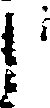 tt	 t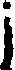 Admlnlatrallon R1vonuea:Hurtof llllnol• Special Recredon Anoc:lallon Comparative Income Stall m1nlMonth Ending June 30,20212020	2020	%of	2021	2021	%ofl!!!W1  §!!.!!sw	§llblSPeoria Taxes	$182,620.SO	$417,012.00	43.79%  $190,7U  .86	$400, 979 .0047.56 %Morton Relmbu1Mment	$0.00	$126,000.00	0.00%		$0.00	$124,000.00	0.00% Chilic:othe Relmbursemenl	$0.00		$56,856.00	0.00%	$, 1 159.53		$55,719.00	2.08%Wuhlnglon Taxea	$0.00	$75,200.00	0.00%	$0.00	$72,500.00	0.00%Cull Over1Short		($3S2.81)	$0.00		$5.00	$0.00 VSI AR Over1Short	($14,502.10)	$0.00	($661.75)	$0.00Class Fees	$41,014.35	$140,000.00	29.30%	$45 ,352. 50	$140 ,000 .00	32.39%lndusion Fees	$0.00	$0.00	$0.00	$0.00Vending	$0.00	$0.00	$0.00	$0.00Donations	$, 1 480.50	$10,000.00	14.81%	$5,635.68	s 2.000.00 281.78%lnlerast Inco me		$0.00		$3,400.00		0.00%		$0.00	$, 3 400.00	0.00% Renc ursement	$7,225.03	$22,250.00	32.47%	$S38.00		$0.00Granta	1 3 ml!il Total R1venuea:	$217,485.47	$850,718.00	25.56%     $23,8 744.66	$79,8 598.00	29.90%Admlnlatrallon Expendlturn :Ful Tme Payrol	$75,600.01      $200,000.00      37.80%     $78,859.45     $180,000.00      43.81% Part Tine Payrol	$47,608.82    $140,000.00   34.01%   $49,894.30   $150,000.00    33.26% Longevity		$0.00	$S00.00        0.00%	$0.00	$S00.00       0.00%Welness		$0.00			$800.00        0.00%		$0.00			$600.00 0.00% ProgramSuppies	$25,013.46	$58,000.00      43.13%      $21,018.79	$58,000.00  36.24% Postage		$8.99		$3,100.00        0.29%	$10.59		$1,510.00        0.70%Gasoliie	$1,212.92	$8,000.00	15.16%	$768.61	$6,000.00	12.81%Office Supples	$5,667.30	$7,000.00	80.96%	$4,575.37	$7,000.00	65.36%Printing	$2, 288.84	$8,000.00	28.61%	$0.00	$5,000.00	0.00%Adrrinis\Jatlve Expense	$21,933.32	$66,928.00	32.77%	$1, 9 276.15	$61,110 .00	31.54%Payrol Maintenance	$1, 356.78	$10,000.00	13.57%	$6,454.93	$10,000 .00	64.55%Heath & Dent.al	$24 ,804 .63	$58,244.00	42.59%	$21,976.51	$55,442.00	39.64%Contractual Services	$11,158.55	$25,000.00	44.83%	$11,168.93	$25,000.00	44.68%Training & Conferences	$5,141.67	$9,000.00	57.13%	$11,74L 20	$10,000.00     117.41% Na turalGas	$1,759.32	$3,500.00	50.27%		$2,210.55		$4,000.00	55.26%Electridly	$1,027 .70	$7,500.00	13,70%	$1,400.86	$7,500.00	18.68%Telephone	$4,429.71	$9,700.00	45.67%	$2,923.60	$9,000.00	32.48%Waler	$1,412.38	$3,400.00	41.54%	$,1 230.36	$3,700.00	33.25%Sewer	$5S.86	$3S0.00	15.98%	$35.46	$350.00	10.13%Insurance	$0.00	$14,500.00	0.00%	$0.00	$14,500.00	0.00%Advertising	$10.00	$500.00	2.00%	$0.00	$500.00	0.00%Allomey Fees	so.oo	$250 .00	0 .00%	$0 .00	$250.00	0.00%FlCA	$9,425 .47	$26 ,010 .00	36.24 %	$, 8 049.14	$25,245.00	31.88%IMRF	$ 2,822.13	$8, 534 .00	33 .07 %	$4,871.24	$9,501.00	51.27%Refunds	$298.00	$320.00	93.13%	$30.00	$S00.00	6.00%Scholarships	($37.00)	$1,500.00	-2.47%	$425.00	$3,000.00	1,4 17%Equlpmenl	$6,597.06	$37,000.00	17.83%	$10,791.16	$16,000.00	67.44%Equipment Repalo-		llJl2!.S.i		35.06%	il.ill.li		25.82% Total Expondlturn :	$252,400.48	$715,636.00	35.27%  $259,778.06	$672,208.00	38.65%2020   2020 Proposed	%of	2021    2021 Proposed	%ofll.!!l!ll!1	.l!!!s!wCamp Free IDe. Revo nuH :Ca mp  Fees		$41 , 503 .95	$95 ,000 .00	43 .69%		$55,765 .00	$70,000 .00	79 .66% VSI AR Over/Short	($11,986.18)		$0.00		($15,775.71)		$0.00Oonation1	$0.00	$500.00	0.00%	$0.00	$1,000.00	0.00%Relmbu rse menl	0 .00%	iQmTotal Reve nuH :	$29,517.77	$10, 4 500.00	28.25%	$39,989.29	$7, 1000.00	56.32%Camp Free ID e. Expe nd lture1:Part Trne Payrol	$5,578.13	$170,000.00	3.28%	$50,475.71	$130,000.00	38 .83% Program S upples		$0.00		$20,500.00	0.00%		$1,327.36		$19,500.00		6.81%Adminlstralive Expense	$1,756.50	$20,186.00	8.70%	$289.09	$17,945.00	1.61%Conlnlctual Services	$0.00	$0.00	$0.00	$0.00FICA	$426.73	$13,005.00	3.28%	$82.10	$9,945.00	0.83%Refunds	$11,560.20	$0.00	$1,735 .50	$5,000 .00	34 .71%Scholarships	UliW.	S15Q!!!I!!II   25.28%	iZ.liW	SlS!!!!,!!2!!1   48 . 95 %Total ExpondlturH:	$23,113.18	$238,691.00	9.68%	$61,251.66	$197,390.00	31.03%Revenun:Admlnlstrallon			$217,485.47		$850,718.00	25.56%		$238,744.66		$798,598.00	29.90% Camp Free to Be	 	m,H.1zz	 Sl!!4 5!-1!!!!Q      28  . 25%      	m211u2	s11!!!!!!.!!!!     56 .32 % Total Reve nuea			$247,003.24		$955,218.00	25.86')(,      $278,733.95		$869,598.00	32.05%Expendlturea:Administration	$252,400.48	$715,636.00	35.27%	$259,778.06	$672,208.00	38.65%Camp Free to Be	 		mm111	m a!i21,1111		9 . 68 %	mm!i!i	mz:1211!2!1   31 . 03 % Total Expenditures		$275,513.66	$954,327.00	28.87%      $321,029.72	$869,598.00	36.92%M1morial RHervH In PPD Foundallon aa  of 12131/2020:	$26,963Heartof llllnola Speclal RecreallonAssociation Comparallv• Income StatementMonth Ending July 31, 20212D20202D	%of	2D21	2021	%ofAdmlnlstrauon Revenue•:!s1l!!.!1	!£.l!!l.!.t	JlllmJPeoria TaHs	$212,117.54	$417,012.00	50.87%     $214,776.44	$400,979.00	53.56%Morton Rembu1$8ment Cllflicolhe Remb ul$8m■nts o.oo	$126,000.00	0.00%	$0.00	$124,000.00	0.00%$ 0.00	$5,6 856.00	0.00%	$26,662.41	$55,719 .00	47 .85%Washington Taxes		$0.00	$75,200.00	0.00%	$0.00	s n ,500.00	0.00% Cull OverfS ho rt	$147.19		$0.00		$5.00		$0.00VSI AR OverfShort	($15,292.10)	$0.00	($1,478. 75)	$0.00Class Fees	$47,521.35	$14, 0 000.00	33.94%	$51,866.50	$140,000.00	37.05%Inclusion FeH	$0.00	$0.00	$0.00	$0.00Vending	$0.00	$0.00	$0.00	$0.00Donations	$1,530 .50	$10,000.00	15.31%	$5,665.68	$2,000.00     283.28%Intere11Income	$0.00	$3,400 .00	0.00%	$0.00	$3,400.00	0.00%Relnilursemenl	$7,225.03	$22,250.00	32.47%		$553.00	$0.00 Grants				IS3227 l!il	S2a.!!!2Total Revenuu :	$253,249.51	$850,718.00	29.77%     $294,053.12	$798,598.00	36.82%Adminis tration Expenditures:FulTime Payrol	$89,007.80	$200,000.00	44.50%	$9, 1 894.07	$180,000.00	51.05%Pa rt Tme  Payrol	$53,371.36	$140,000.00	38.12%	$6, 0 897.21	$150,000.00	40.60% l ongevty		$0.00		$500.00		0.00%		$0.00		$500.00		0.00%Welness	$0.00	$800.00	0.00%	$0.00	$600.00	0.00%Program Supples	$32,767.17	$58,000.00	56.50%	$24,555.79	$58,000.00	42.34%Postage	$36.29	$, 3 100.00	1.17%	$10.59	$1,510.00	0.70%Gaaot.,e	$1,307.41	$8,000 .00	18.34%	$768.61	$, 6 000.00	12.81%Office Suppiea	$6,746.57	$7,000.00	96.38%	$6,896.87	$7,000.00	98.53%Pmllng	$2,288.84	$8,000.00	28.61%	$0.00	$, 5 000.00	o.oo,r,Adminisuawe Expense	$26, 764.50	$66,928.00	39 .99%	$24,251.96	$61,110.00	39.69%Payrol Mail lenance	$2 , 288 .81	$10, 000 .00	22 .89 %	$7,306.75	$10,000.00	73.07%Heall!  & Dental	$29,3103 2	$5, 8 244.00	50.32%	$25,645.97	$55,442.00	46.26%Contractual Services	$1, 2 843.40	$25,000.00	51.37%	$15,548.90	$25,000.00	62.20%Training &  Conferences	$, 5 831.07	$9,000.00	64.79%	$12,979.03	$10,000.00    129.79%Natural Gas	$1, 845.95	$3,500.00	52.74%	$2,280.14	$4,000.00	57.00%Elec:lllc:ily	$1 , 814 . 25	$7 , 500 . 00	24.19%	$1,848.71	$7,500.00	24.65%Telephone	$5,056.94	$9,700.00	52.13%	$3,593.83	$9,000.00	39.93%Water	$1,685.39	$3,400.00	49.57%	$1,528.65	$3,700.00	41.31%S•-•	$8.78	$35.000     23.94%	$113.37	$350.00	32.39%Insurance	$7,425.24	$14,500.00	51.21%	$4,494.84	$14,500.00	31.00%Advertising	$10. 0 0	$500 .00	2 .00 %	$0.00	$500.00	0.00%Attomey Fees	$0.00	$250.00	0.00%	$0.00	$250.00	0.00%RCA	$10,892.00	$26,010.00	41.88%	$9,849.65	$25,245.00	39.02%IMRF	$3,258 .39	$8,534.00	38.18%	$5,629.27	S9,501. 00	59.25%Rafund1	S298.00	$320.00	93.13%	$40.00	S500.00	8.00%Scholarships	($37.00)	$1,500.00	-2.47%	$425.00	S3,000.00	14.17%Equipment	S7,479.30	$37,000.00	20.21%	$12,545.98	$16,000.00	78.41%Equipment Repai-	il.lli.ll	41.10%            s2m,u	S!l,!!Q!!!!!I Total Espe ndlturn :	$305 ,663 .46	S715,636 .00	42.71%     $315,678.5032.17%S672,208.00	46.96%Camp FrH to Be RevenuH :2020 2020 Proposed	%of	2021    2021 Proposed	%of.lb!W1CampFeH	$44,586.45	S95,000.00	48.93%	S59,120.00	$70,000.00VSI AR Over/Short	($11,963.68)	SO.OD	($12 ,758.61)84.46%Donations	$0.00	$500.00	0.00%	SO.DO Ralrroursement			0.00%	S!!.!!!I.Total Revenuas:	$32,622.77	$104,500.00	31.22%	$46,361.39Camp Free to Be ExpendlturH:Part Tine Payrol	$37,913.73	Sl 70,000.00	22.30%     $105,715.79Program Sup ple s	$5, 246.98	$ 20,500.00	25.80%	$14,218.49Adminlstra!MI Expense	SS, 969.68	$20,186.00	29.57%$0 .00$1,0 0 0. 00	0 .00%S!!.!!!I.$71,000.00	65.30%$130,000.00		8\.32% Sl 9,500.00	72.92%Conlractual Services	SO.OD	SD.ODFICA	S2, 900 .40	S13 ,005.00	22.30%Refunds	$13,635.70	$0.00Scholarships	il.!!l..ll	S15,!IQ!!,!l!I.  18 . 28 %Total Expenditures:	S68 ,108.11	S238, 691.00	28 .53%Revenun :SS,740.00	S17,945.00	31.99%s o .oo	so.oo$3,861.39	$9,945.00	38.83%Sl,735.SO	ss.000.00	34.71% 	sz.m.211	15!l!l!!,Qll	48 .95%S138,613.07	$197,390.00	70.22%Admlnlslnllon	$253,249.51	$850,718.00	29.77%    S294,0S3.12 	mm.z2	Sl SQ!l..!!Q   31.22%	S4!i l !-il 32Total RevenuH	S285,872.28	S955,218.00	29.93%  S340,414.SlEspendlturu:$798,598.00	36.82%SZl,!l!-l.!1!2!! 65.30%S869,598.00	39.15%Admlnllsn tlon	$305,663.46	$715,636.00	42.71%	$315,678 .50	$672,208 .00	46.96%Camp Frn   to Be	 		S!i!l 1!!1111		m11m1111   28 .53 %   sm!in ,az	Sl2Zl2!11l!l	70.22% Total ExpendlturH		$373,771.57		$954,327.00	39.17%     $454,291.57		$86, 9 598.00	52.24%Memort,1 RnervH In PPD Foundation as of 12/31/2D20:	$28 .96 36/3/2021484194 006633484194 006633SAM'S CLUB PAYMENTSPl8787S200018SS/8/20210000095330GROCERIES, CRAFT SUPPLIESAPll39190.84484110 002713484110 002713GREEN VIEW COMPANIESPl42794S0-13-100S254S/20/20210000095281MULCHAPIBJI107.73Date Total 6/3/2021 :Date Total 6/3/2021 :298.576/10/2021484488010622DEJARLD, KRISTI<NONE>OS/24/21 CLASS6/10/2021000009S440ZUMBA CLASS • S/24/21 APIS69ZUMBA CLASS • S/24/21 APIS69S0.00484S0700S784PETTY CASH<NONE>HISRA6/10/20210000095459HISRA PETTY CASH	APll69REIMBHISRA PETTY CASH	APll69REIMB763.32Date Total 6/10/2021 :Date Total 6/10/2021 :813.326/17/2021484600002964HYVEEPl46126648283334766/1/2021000009SS02FLOWERS	AP1882FLOWERS	AP188243.9648464SSAU0OISAUDER SPORTSPl348987S5176/S/2021000009SS42SUMMER SHIRTS	APJ883SUMMER SHIRTS	APJ8831,642.00